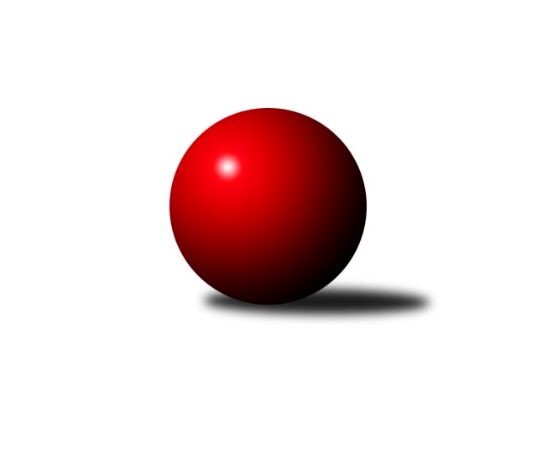 Č.1Ročník 2021/2022	1.5.2024 2. KLZ B 2021/2022Statistika 1. kolaTabulka družstev:		družstvo	záp	výh	rem	proh	skore	sety	průměr	body	plné	dorážka	chyby	1.	TJ Sokol Husovice	1	1	0	0	6.0 : 2.0 	(14.5 : 9.5)	3091	2	2168	923	61	2.	KK Zábřeh	1	1	0	0	5.0 : 3.0 	(11.5 : 12.5)	3266	2	2222	1044	28	3.	HKK Olomouc	1	0	1	0	4.0 : 4.0 	(13.0 : 11.0)	3045	1	2129	916	51	4.	TJ Centropen Dačice	1	0	1	0	4.0 : 4.0 	(12.5 : 11.5)	2953	1	2072	881	56	5.	KK Slovan Rosice B	1	0	1	0	4.0 : 4.0 	(11.5 : 12.5)	2977	1	2076	901	59	6.	KK Vyškov	1	0	1	0	4.0 : 4.0 	(11.0 : 13.0)	3010	1	2075	935	48	7.	TJ Jiskra Otrokovice	1	0	0	1	3.0 : 5.0 	(12.5 : 11.5)	3259	0	2182	1077	33	8.	KK Šumperk	1	0	0	1	2.0 : 6.0 	(9.5 : 14.5)	2945	0	2030	915	71Tabulka doma:		družstvo	záp	výh	rem	proh	skore	sety	průměr	body	maximum	minimum	1.	TJ Centropen Dačice	1	0	1	0	4.0 : 4.0 	(12.5 : 11.5)	2953	1	2953	2953	2.	KK Vyškov	1	0	1	0	4.0 : 4.0 	(11.0 : 13.0)	3010	1	3010	3010	3.	HKK Olomouc	0	0	0	0	0.0 : 0.0 	(0.0 : 0.0)	0	0	0	0	4.	KK Slovan Rosice B	0	0	0	0	0.0 : 0.0 	(0.0 : 0.0)	0	0	0	0	5.	TJ Sokol Husovice	0	0	0	0	0.0 : 0.0 	(0.0 : 0.0)	0	0	0	0	6.	KK Zábřeh	0	0	0	0	0.0 : 0.0 	(0.0 : 0.0)	0	0	0	0	7.	TJ Jiskra Otrokovice	1	0	0	1	3.0 : 5.0 	(12.5 : 11.5)	3259	0	3259	3259	8.	KK Šumperk	1	0	0	1	2.0 : 6.0 	(9.5 : 14.5)	2945	0	2945	2945Tabulka venku:		družstvo	záp	výh	rem	proh	skore	sety	průměr	body	maximum	minimum	1.	TJ Sokol Husovice	1	1	0	0	6.0 : 2.0 	(14.5 : 9.5)	3091	2	3091	3091	2.	KK Zábřeh	1	1	0	0	5.0 : 3.0 	(11.5 : 12.5)	3266	2	3266	3266	3.	HKK Olomouc	1	0	1	0	4.0 : 4.0 	(13.0 : 11.0)	3045	1	3045	3045	4.	KK Slovan Rosice B	1	0	1	0	4.0 : 4.0 	(11.5 : 12.5)	2977	1	2977	2977	5.	TJ Centropen Dačice	0	0	0	0	0.0 : 0.0 	(0.0 : 0.0)	0	0	0	0	6.	KK Šumperk	0	0	0	0	0.0 : 0.0 	(0.0 : 0.0)	0	0	0	0	7.	KK Vyškov	0	0	0	0	0.0 : 0.0 	(0.0 : 0.0)	0	0	0	0	8.	TJ Jiskra Otrokovice	0	0	0	0	0.0 : 0.0 	(0.0 : 0.0)	0	0	0	0Tabulka podzimní části:		družstvo	záp	výh	rem	proh	skore	sety	průměr	body	doma	venku	1.	TJ Sokol Husovice	1	1	0	0	6.0 : 2.0 	(14.5 : 9.5)	3091	2 	0 	0 	0 	1 	0 	0	2.	KK Zábřeh	1	1	0	0	5.0 : 3.0 	(11.5 : 12.5)	3266	2 	0 	0 	0 	1 	0 	0	3.	HKK Olomouc	1	0	1	0	4.0 : 4.0 	(13.0 : 11.0)	3045	1 	0 	0 	0 	0 	1 	0	4.	TJ Centropen Dačice	1	0	1	0	4.0 : 4.0 	(12.5 : 11.5)	2953	1 	0 	1 	0 	0 	0 	0	5.	KK Slovan Rosice B	1	0	1	0	4.0 : 4.0 	(11.5 : 12.5)	2977	1 	0 	0 	0 	0 	1 	0	6.	KK Vyškov	1	0	1	0	4.0 : 4.0 	(11.0 : 13.0)	3010	1 	0 	1 	0 	0 	0 	0	7.	TJ Jiskra Otrokovice	1	0	0	1	3.0 : 5.0 	(12.5 : 11.5)	3259	0 	0 	0 	1 	0 	0 	0	8.	KK Šumperk	1	0	0	1	2.0 : 6.0 	(9.5 : 14.5)	2945	0 	0 	0 	1 	0 	0 	0Tabulka jarní části:		družstvo	záp	výh	rem	proh	skore	sety	průměr	body	doma	venku	1.	HKK Olomouc	0	0	0	0	0.0 : 0.0 	(0.0 : 0.0)	0	0 	0 	0 	0 	0 	0 	0 	2.	TJ Centropen Dačice	0	0	0	0	0.0 : 0.0 	(0.0 : 0.0)	0	0 	0 	0 	0 	0 	0 	0 	3.	KK Zábřeh	0	0	0	0	0.0 : 0.0 	(0.0 : 0.0)	0	0 	0 	0 	0 	0 	0 	0 	4.	TJ Jiskra Otrokovice	0	0	0	0	0.0 : 0.0 	(0.0 : 0.0)	0	0 	0 	0 	0 	0 	0 	0 	5.	KK Šumperk	0	0	0	0	0.0 : 0.0 	(0.0 : 0.0)	0	0 	0 	0 	0 	0 	0 	0 	6.	KK Vyškov	0	0	0	0	0.0 : 0.0 	(0.0 : 0.0)	0	0 	0 	0 	0 	0 	0 	0 	7.	TJ Sokol Husovice	0	0	0	0	0.0 : 0.0 	(0.0 : 0.0)	0	0 	0 	0 	0 	0 	0 	0 	8.	KK Slovan Rosice B	0	0	0	0	0.0 : 0.0 	(0.0 : 0.0)	0	0 	0 	0 	0 	0 	0 	0 Zisk bodů pro družstvo:		jméno hráče	družstvo	body	zápasy	v %	dílčí body	sety	v %	1.	Zuzana Kolaříková 	HKK Olomouc 	1	/	1	(100%)	4	/	4	(100%)	2.	Lenka Kričinská 	TJ Sokol Husovice 	1	/	1	(100%)	4	/	4	(100%)	3.	Michaela Kopečná 	TJ Centropen Dačice 	1	/	1	(100%)	3.5	/	4	(88%)	4.	Veronika Brtníková 	TJ Centropen Dačice 	1	/	1	(100%)	3	/	4	(75%)	5.	Martina Dosedlová 	KK Slovan Rosice B 	1	/	1	(100%)	3	/	4	(75%)	6.	Monika Niklová 	TJ Jiskra Otrokovice 	1	/	1	(100%)	3	/	4	(75%)	7.	Kateřina Fryštacká 	TJ Jiskra Otrokovice 	1	/	1	(100%)	3	/	4	(75%)	8.	Ilona Olšáková 	KK Slovan Rosice B 	1	/	1	(100%)	3	/	4	(75%)	9.	Romana Švubová 	KK Zábřeh 	1	/	1	(100%)	3	/	4	(75%)	10.	Blanka Sedláková 	TJ Sokol Husovice 	1	/	1	(100%)	3	/	4	(75%)	11.	Marcela Říhová 	HKK Olomouc 	1	/	1	(100%)	3	/	4	(75%)	12.	Jana Vejmolová 	KK Vyškov 	1	/	1	(100%)	3	/	4	(75%)	13.	Zuzana Štěrbová 	KK Vyškov 	1	/	1	(100%)	3	/	4	(75%)	14.	Pavlína Gerešová 	KK Šumperk 	1	/	1	(100%)	2.5	/	4	(63%)	15.	Jitka Killarová 	KK Zábřeh 	1	/	1	(100%)	2.5	/	4	(63%)	16.	Lenka Hrdinová 	KK Vyškov 	1	/	1	(100%)	2	/	4	(50%)	17.	Eva Fabešová 	TJ Centropen Dačice 	1	/	1	(100%)	2	/	4	(50%)	18.	Veronika Dufková 	TJ Sokol Husovice 	1	/	1	(100%)	2	/	4	(50%)	19.	Hana Jonášková 	TJ Jiskra Otrokovice 	1	/	1	(100%)	2	/	4	(50%)	20.	Pavla Fialová 	KK Vyškov 	1	/	1	(100%)	2	/	4	(50%)	21.	Zuzana Kodadová 	TJ Centropen Dačice 	1	/	1	(100%)	2	/	4	(50%)	22.	Marcela Balvínová 	KK Zábřeh 	1	/	1	(100%)	2	/	4	(50%)	23.	Ivana Šimková 	TJ Sokol Husovice 	1	/	1	(100%)	2	/	4	(50%)	24.	Růžena Smrčková 	KK Šumperk 	1	/	1	(100%)	2	/	4	(50%)	25.	Kristýna Klištincová 	KK Slovan Rosice B 	0	/	1	(0%)	2	/	4	(50%)	26.	Adéla Příhodová 	KK Šumperk 	0	/	1	(0%)	2	/	4	(50%)	27.	Marta Zavřelová 	TJ Jiskra Otrokovice 	0	/	1	(0%)	2	/	4	(50%)	28.	Viktorie Vitamvásová 	KK Slovan Rosice B 	0	/	1	(0%)	2	/	4	(50%)	29.	Lenka Pouchlá 	HKK Olomouc 	0	/	1	(0%)	2	/	4	(50%)	30.	Lenka Kubová 	KK Zábřeh 	0	/	1	(0%)	2	/	4	(50%)	31.	Lenka Hanušová 	TJ Sokol Husovice 	0	/	1	(0%)	2	/	4	(50%)	32.	Jaroslava Havranová 	HKK Olomouc 	0	/	1	(0%)	2	/	4	(50%)	33.	Kateřina Zapletalová 	KK Šumperk 	0	/	1	(0%)	2	/	4	(50%)	34.	Monika Pšenková 	TJ Sokol Husovice 	0	/	1	(0%)	1.5	/	4	(38%)	35.	Hana Stehlíková 	TJ Jiskra Otrokovice 	0	/	1	(0%)	1.5	/	4	(38%)	36.	Kamila Chládková 	KK Zábřeh 	0	/	1	(0%)	1	/	4	(25%)	37.	Lenka Horňáková 	KK Zábřeh 	0	/	1	(0%)	1	/	4	(25%)	38.	Gabriela Filakovská 	TJ Centropen Dačice 	0	/	1	(0%)	1	/	4	(25%)	39.	Silvie Vaňková 	HKK Olomouc 	0	/	1	(0%)	1	/	4	(25%)	40.	Denisa Hamplová 	HKK Olomouc 	0	/	1	(0%)	1	/	4	(25%)	41.	Hana Jáňová 	KK Šumperk 	0	/	1	(0%)	1	/	4	(25%)	42.	Tereza Křížová 	TJ Centropen Dačice 	0	/	1	(0%)	1	/	4	(25%)	43.	Eva Putnová 	KK Slovan Rosice B 	0	/	1	(0%)	1	/	4	(25%)	44.	Renáta Mikulcová st.	TJ Jiskra Otrokovice 	0	/	1	(0%)	1	/	4	(25%)	45.	Šárka Palková 	KK Slovan Rosice B 	0	/	1	(0%)	0.5	/	4	(13%)	46.	Brigitte Marková 	KK Šumperk 	0	/	1	(0%)	0	/	4	(0%)Průměry na kuželnách:		kuželna	průměr	plné	dorážka	chyby	výkon na hráče	1.	Otrokovice, 1-4	3262	2202	1060	30.5	(543.8)	2.	KK Vyškov, 1-4	3027	2102	925	49.5	(504.6)	3.	KK Šumperk, 1-4	3018	2099	919	66.0	(503.0)	4.	TJ Centropen Dačice, 1-4	2965	2074	891	57.5	(494.2)Nejlepší výkony na kuželnách:Otrokovice, 1-4KK Zábřeh	3266	1. kolo	Hana Stehlíková 	TJ Jiskra Otrokovice	575	1. koloTJ Jiskra Otrokovice	3259	1. kolo	Hana Jonášková 	TJ Jiskra Otrokovice	563	1. kolo		. kolo	Romana Švubová 	KK Zábřeh	561	1. kolo		. kolo	Jitka Killarová 	KK Zábřeh	560	1. kolo		. kolo	Monika Niklová 	TJ Jiskra Otrokovice	552	1. kolo		. kolo	Lenka Kubová 	KK Zábřeh	542	1. kolo		. kolo	Lenka Horňáková 	KK Zábřeh	535	1. kolo		. kolo	Kamila Chládková 	KK Zábřeh	535	1. kolo		. kolo	Marcela Balvínová 	KK Zábřeh	533	1. kolo		. kolo	Marta Zavřelová 	TJ Jiskra Otrokovice	526	1. koloKK Vyškov, 1-4HKK Olomouc	3045	1. kolo	Zuzana Kolaříková 	HKK Olomouc	558	1. koloKK Vyškov	3010	1. kolo	Jana Vejmolová 	KK Vyškov	545	1. kolo		. kolo	Marcela Říhová 	HKK Olomouc	529	1. kolo		. kolo	Pavla Fialová 	KK Vyškov	517	1. kolo		. kolo	Zuzana Štěrbová 	KK Vyškov	511	1. kolo		. kolo	Lenka Hrdinová 	KK Vyškov	500	1. kolo		. kolo	Silvie Vaňková 	HKK Olomouc	496	1. kolo		. kolo	Lenka Pouchlá 	HKK Olomouc	496	1. kolo		. kolo	Jaroslava Havranová 	HKK Olomouc	486	1. kolo		. kolo	Denisa Hamplová 	HKK Olomouc	480	1. koloKK Šumperk, 1-4TJ Sokol Husovice	3091	1. kolo	Růžena Smrčková 	KK Šumperk	552	1. koloKK Šumperk	2945	1. kolo	Lenka Hanušová 	TJ Sokol Husovice	541	1. kolo		. kolo	Pavlína Gerešová 	KK Šumperk	541	1. kolo		. kolo	Ivana Šimková 	TJ Sokol Husovice	540	1. kolo		. kolo	Monika Pšenková 	TJ Sokol Husovice	538	1. kolo		. kolo	Blanka Sedláková 	TJ Sokol Husovice	534	1. kolo		. kolo	Kateřina Zapletalová 	KK Šumperk	518	1. kolo		. kolo	Lenka Kričinská 	TJ Sokol Husovice	488	1. kolo		. kolo	Hana Jáňová 	KK Šumperk	487	1. kolo		. kolo	Veronika Dufková 	TJ Sokol Husovice	450	1. koloTJ Centropen Dačice, 1-4KK Slovan Rosice B	2977	1. kolo	Martina Dosedlová 	KK Slovan Rosice B	567	1. koloTJ Centropen Dačice	2953	1. kolo	Ilona Olšáková 	KK Slovan Rosice B	552	1. kolo		. kolo	Michaela Kopečná 	TJ Centropen Dačice	521	1. kolo		. kolo	Tereza Křížová 	TJ Centropen Dačice	516	1. kolo		. kolo	Veronika Brtníková 	TJ Centropen Dačice	513	1. kolo		. kolo	Eva Putnová 	KK Slovan Rosice B	484	1. kolo		. kolo	Gabriela Filakovská 	TJ Centropen Dačice	482	1. kolo		. kolo	Eva Fabešová 	TJ Centropen Dačice	477	1. kolo		. kolo	Šárka Palková 	KK Slovan Rosice B	469	1. kolo		. kolo	Kristýna Klištincová 	KK Slovan Rosice B	467	1. koloČetnost výsledků:	4.0 : 4.0	2x	3.0 : 5.0	1x	2.0 : 6.0	1x